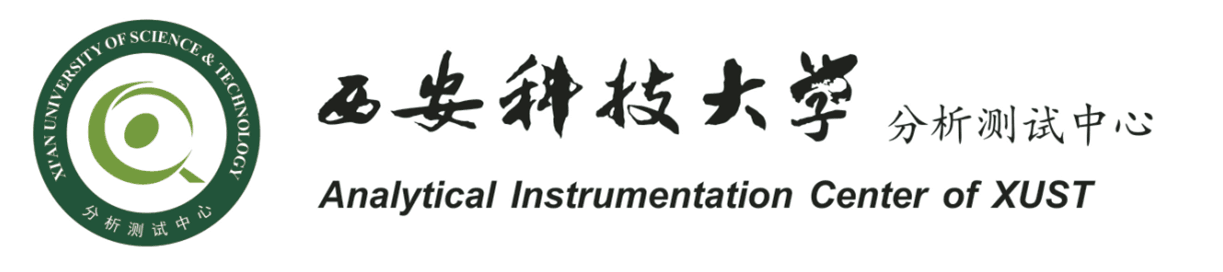 接样时间接样时间样品名称样品名称样品名称样品名称数  量数  量数  量送样单位送样单位送样人送样人送样人送样人电  话电  话电  话导师姓名导师姓名电    话电    话电    话电    话缴  款方  式缴  款方  式缴  款方  式□ 校内转账□ 现    金□ 校内转账□ 现    金检测项目检测项目检测项目检测项目保存要求保存要求保存要求保存要求保存要求保存要求样品是否回收样品是否回收样品是否回收样品是否回收样品是否回收□是    □否□是    □否□是    □否□是    □否□是    □否报告领取方式报告领取方式报告领取方式报告领取方式□自领□自领□自领□自领□自领□自领□自领□自领□自领□自领□自领报告领取方式报告领取方式报告领取方式报告领取方式□Email□Email□Email样品性状□溶液  □悬浮液    □粉末状  □块状  □薄膜□溶液  □悬浮液    □粉末状  □块状  □薄膜□溶液  □悬浮液    □粉末状  □块状  □薄膜□溶液  □悬浮液    □粉末状  □块状  □薄膜□溶液  □悬浮液    □粉末状  □块状  □薄膜□溶液  □悬浮液    □粉末状  □块状  □薄膜□溶液  □悬浮液    □粉末状  □块状  □薄膜□溶液  □悬浮液    □粉末状  □块状  □薄膜□溶液  □悬浮液    □粉末状  □块状  □薄膜□溶液  □悬浮液    □粉末状  □块状  □薄膜□溶液  □悬浮液    □粉末状  □块状  □薄膜□溶液  □悬浮液    □粉末状  □块状  □薄膜□溶液  □悬浮液    □粉末状  □块状  □薄膜□溶液  □悬浮液    □粉末状  □块状  □薄膜样品性状□挥发□挥发□光不稳定□光不稳定□易燃□易爆□易爆□易爆□腐蚀□腐蚀□有毒检测要求（目的）：                                                      导师签名：检测要求（目的）：                                                      导师签名：检测要求（目的）：                                                      导师签名：检测要求（目的）：                                                      导师签名：检测要求（目的）：                                                      导师签名：检测要求（目的）：                                                      导师签名：检测要求（目的）：                                                      导师签名：检测要求（目的）：                                                      导师签名：检测要求（目的）：                                                      导师签名：检测要求（目的）：                                                      导师签名：检测要求（目的）：                                                      导师签名：检测要求（目的）：                                                      导师签名：检测要求（目的）：                                                      导师签名：检测要求（目的）：                                                      导师签名：检测要求（目的）：                                                      导师签名：注：样品保存期限由本中心接样人与委托单位送样人协商确定。检测仅对来样负责。注：样品保存期限由本中心接样人与委托单位送样人协商确定。检测仅对来样负责。注：样品保存期限由本中心接样人与委托单位送样人协商确定。检测仅对来样负责。注：样品保存期限由本中心接样人与委托单位送样人协商确定。检测仅对来样负责。注：样品保存期限由本中心接样人与委托单位送样人协商确定。检测仅对来样负责。注：样品保存期限由本中心接样人与委托单位送样人协商确定。检测仅对来样负责。注：样品保存期限由本中心接样人与委托单位送样人协商确定。检测仅对来样负责。注：样品保存期限由本中心接样人与委托单位送样人协商确定。检测仅对来样负责。注：样品保存期限由本中心接样人与委托单位送样人协商确定。检测仅对来样负责。注：样品保存期限由本中心接样人与委托单位送样人协商确定。检测仅对来样负责。注：样品保存期限由本中心接样人与委托单位送样人协商确定。检测仅对来样负责。注：样品保存期限由本中心接样人与委托单位送样人协商确定。检测仅对来样负责。注：样品保存期限由本中心接样人与委托单位送样人协商确定。检测仅对来样负责。注：样品保存期限由本中心接样人与委托单位送样人协商确定。检测仅对来样负责。注：样品保存期限由本中心接样人与委托单位送样人协商确定。检测仅对来样负责。接样时间接样时间样品名称样品名称样品名称样品名称数  量数  量数  量送样单位送样单位送样人送样人送样人送样人电  话电  话电  话导师姓名导师姓名电    话电    话电    话电    话缴  款方  式缴  款方  式缴  款方  式□ 校内转账□ 现    金□ 校内转账□ 现    金检测项目检测项目检测项目检测项目保存要求保存要求保存要求保存要求保存要求保存要求样品是否回收样品是否回收样品是否回收样品是否回收样品是否回收□是    □否□是    □否□是    □否□是    □否□是    □否报告领取方式报告领取方式报告领取方式报告领取方式□自领□自领□自领□自领□自领□自领□自领□自领□自领□自领□自领报告领取方式报告领取方式报告领取方式报告领取方式□Email□Email□Email样品性状□溶液  □悬浮液    □粉末状  □块状  □薄膜□溶液  □悬浮液    □粉末状  □块状  □薄膜□溶液  □悬浮液    □粉末状  □块状  □薄膜□溶液  □悬浮液    □粉末状  □块状  □薄膜□溶液  □悬浮液    □粉末状  □块状  □薄膜□溶液  □悬浮液    □粉末状  □块状  □薄膜□溶液  □悬浮液    □粉末状  □块状  □薄膜□溶液  □悬浮液    □粉末状  □块状  □薄膜□溶液  □悬浮液    □粉末状  □块状  □薄膜□溶液  □悬浮液    □粉末状  □块状  □薄膜□溶液  □悬浮液    □粉末状  □块状  □薄膜□溶液  □悬浮液    □粉末状  □块状  □薄膜□溶液  □悬浮液    □粉末状  □块状  □薄膜□溶液  □悬浮液    □粉末状  □块状  □薄膜样品性状□挥发□挥发□光不稳定□光不稳定□易燃□易爆□易爆□易爆□腐蚀□腐蚀□有毒检测要求（目的）：                                                      导师签名：检测要求（目的）：                                                      导师签名：检测要求（目的）：                                                      导师签名：检测要求（目的）：                                                      导师签名：检测要求（目的）：                                                      导师签名：检测要求（目的）：                                                      导师签名：检测要求（目的）：                                                      导师签名：检测要求（目的）：                                                      导师签名：检测要求（目的）：                                                      导师签名：检测要求（目的）：                                                      导师签名：检测要求（目的）：                                                      导师签名：检测要求（目的）：                                                      导师签名：检测要求（目的）：                                                      导师签名：检测要求（目的）：                                                      导师签名：检测要求（目的）：                                                      导师签名：注：样品保存期限由本中心接样人与委托单位送样人协商确定。检测仅对来样负责。注：样品保存期限由本中心接样人与委托单位送样人协商确定。检测仅对来样负责。注：样品保存期限由本中心接样人与委托单位送样人协商确定。检测仅对来样负责。注：样品保存期限由本中心接样人与委托单位送样人协商确定。检测仅对来样负责。注：样品保存期限由本中心接样人与委托单位送样人协商确定。检测仅对来样负责。注：样品保存期限由本中心接样人与委托单位送样人协商确定。检测仅对来样负责。注：样品保存期限由本中心接样人与委托单位送样人协商确定。检测仅对来样负责。注：样品保存期限由本中心接样人与委托单位送样人协商确定。检测仅对来样负责。注：样品保存期限由本中心接样人与委托单位送样人协商确定。检测仅对来样负责。注：样品保存期限由本中心接样人与委托单位送样人协商确定。检测仅对来样负责。注：样品保存期限由本中心接样人与委托单位送样人协商确定。检测仅对来样负责。注：样品保存期限由本中心接样人与委托单位送样人协商确定。检测仅对来样负责。注：样品保存期限由本中心接样人与委托单位送样人协商确定。检测仅对来样负责。注：样品保存期限由本中心接样人与委托单位送样人协商确定。检测仅对来样负责。注：样品保存期限由本中心接样人与委托单位送样人协商确定。检测仅对来样负责。